Indian Institute of Technology Mandi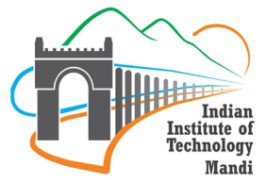 Kamand, H.P.-175005PROFORMA FOR REIMBURSEMENT OF FACULTY RESEARCH FUND FROM SCHOOLName……………………………………………	Designation……………..............	Emp.No…………………………………School…………………………………………..DETAILS OF REIMBURSEMENT CLAIMCLASSIFICATION OF ABOVE EXPENDITURETotal Rs  	Date:		Signature   	Passed for payment*Head of school 	*(Payment to be released after pre-audit)AUDIT DEPARTMENT	FINANCE & ACCOUNTS DEPARTMENTNOTE: 1. Others do not include Mobile/Telephone/Internet charge reimbursement.2. If the number of items is more, please enclose a separate sheet.S.NoItemSupplierBill/Cash memo/receipt no. withdateAmount (Rs)I.	ChemicalsRs  	II.	Salary to Project Staff/Ph.D Scholar/Honorarium etc.Rs  	III.	T.A Bills of ConferencesRs  	IV.	Lab EquipmentsRs  	V.	Desktop/Laptops/Computer Peripherals /Computer consumablesRs  	VI.	Others (Please Specify)Rs  	